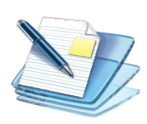       من إعداد الاستاذ الساسي غميمه                              BEM 2017		متوسطتذكر أن : كل متراجحة من الدرجة الاولى بمجهول واحد تؤول بعد التحويلات والتغيرات الى متراجحة من الشكل :  أو  أو  أو ملاحظة :*كل عدد يحقق متباينة يسمى حلا للمتراجحــــــــــة *لحل متراجحة نتبع نفس خوارزمية حل معادلة من الدرجة الاولى بمجهول واحد , مع مرعاة الخواص المتعلقة بضرب طرفي المتباينة في عدد سالب .* تمثل حلولها بيانيا على مستقيم عددي نلّون الجزء الذي يمثل الحلول ونشطب الجزء الآخر .تمرين1: أراد مدير مدرسة أن ينشئ ساحة على شكل مستطيل لوقوف التلاميذ داخل المدرسة , طولها  وعرضها لم يقرره بعد .يود هذا المدير أن يكون محيط هذه الساحة أقل من  ومساحتها تزيد عن  1- عبّر عن ذلك بمتراجحتين 2- حل هاتين المتراجحتين ثم أعط القيم الممكنة لعرض الساحــــــــة 3- مثّل بيانيا مجموعة الحلول لقيم  الممكنة تمرين2:حل المتراجحات الاتية ومثل مجموعة حلولها بيانيا   ( دورة ماي 2016)( دورة جوان 2012)( دورة جوان 2013)تمرين8 :مستطيل طوله  وعرضه  بحيث :عبّر عن المحيط  للمستطيل بدلالة ماهي قيم  التي من أجلها  ؟عبّر عن المساحة  للمستطيل بدلالة ماهي قيم  التي من أجلها  ؟مسالة ادماجيــــــــة (1)اشترى خياط قطعة قماش مستطيلة الشكل بعداها    و   1- احسب ثمن قطعة القماش اذا علمت أن ثمن المتر المربع الواحد هو  , أراد الخياط تفصيل هذه القطعة فعزم على قصها كما هو موضح في الشكل (1)2-احسب الطول  3- اوجد قيس الزاوية  ( تدور النتيجة للوحدة )تراجع الخياط عن رأيه لان القطعة  لاتفئ بالغرض فوضع  حيث   كمافي الشكل (2)4- عبّر عن المساحتين  بدلالة 5- ساعد الخياط في ايجاد قيم حتى تكون المساحة أكبر من نصف  .	A                  9m             D              الشكل (1)S1                 S2                             	     4m      	                       B      3m    N               C                                                                                A          9m                     D              الشكل (2)	S2	S1	4m   B                              C              تمرين3:لتكن العبارة D حيث:  1 ـ أنشر وبسط  D . 2 ـ حل المتراجحة ، ثم مثل مجموعة حلولها بيانيا  3 ـ حلّل العبارة D .4 ـ حل المعادلة :  D = 0  .تمرين4 :أراد فلاح أن يزرع قطعة أرض مستطيلة الشكل ، طولها 80 m و عرضها لم يقرره بعد.- يودّ هذا الفلاح أن يكون محيط هذه القطعة أقل من 240m و إن تزيد مساحتها عن 300m2 .1- عبّر عن ذلك بمتراجحتين .2- حل هاتين المتراجحتين ثم أعط القيم الممكنة لعرض القطعة  تمرين5 :مستطيل بعداه     ,    .ماهو العدد المعبّر عنه بالسنتيمتر الذي يمكن إضافته الى طوله وعرضـــه بحيث لا يتجاوز محيطه ؟تمرين6 :نعتبرالمتراجحة :     هل العدد 0 حل لهذه المتراجحة ؟ علل هل العدد 5 حل لهذه المتراجحة ؟ عللحل هذه المتراجحة ومثّل مجموعة حلولها بيانيا تمرين7 :لتكن العبارة الجبرية  E حيث :  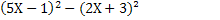 1- حل المتـراجحـــة:      	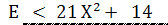 2- حل المعـــادلــة :      0  =  E  .مسألــــــــــــــةادماجيــــــــة(2) الجزء الاول :يزرع فلاح القمح ويحضّر دقيقه بنفسه , من أجل تحسين مداخيله قرّر أن يصنع خبزا تقليديا مرّة واحدة في الاسبوع ليبيعه بسعر  للكيلوغرام الواحد . تقدر مصاريف الفلاح الشهرية بمبلغ ثابت قدره  يُضاف اليها  كلفة كل كيلوغرام من الخبز المصنوع .في شهر جوان , يبيع الفلاح   من الخبز .  أ) ماهي مداخيله خلال هذا الشهر ؟         ب)ماهي مصاريفـــــــــــــــــه ؟هل حقق ربحا ؟ اذا كان الجواب بنعم ماهو المبلغ المحقق ؟الجزء الثاني :نسمي  كتلة الخبز ب   المباعة في الشهر ليكن   مبلغ المداخيل  مبلغ المصاريف خلال هذا الشهر .عبّر عن   و بدلالة حل المتراجحة    < , كيف يمكن للفلاح أن يفسر النتيجة المحصل عليها ؟احسب كتلة الخبز التي يجب أن يبيعها الفلاح في الشهر حتى يتحصل على ربح قدره ومن لم يذق مر التعلم ساعــة .... تجرع ذل الجهل طول حياتهومن فاته التعليم وقت شبابــه ........ فكبر عليه أربعا لوفاتــهوذات الفتى -والله- بالعلم والتقى.... إذا لم يكونا لا اعتبار لذاته                                  الامام الشافعي  - رحمة الله عليه -